Промежуточная итоговая аттестация по образовательной программе                     начального общего образования по технологи за курс 4 класса Структура итоговой контрольной работыПромежуточная годовая аттестация проводится с целью установления фактического уровня теоретических знаний учащихся по технологии, их практических умений и навыков, установления соответствия предметных универсальных учебных действий учащихся требованиям ФГОС за курс 4 класса по технологии .Промежуточная аттестационная  работа по технологии в 4 классе содержит 1 вариант и включает 16 тестовых заданий.Структура работы и характеристика заданийЦель работы определила её структуру и уровень сложности заданий. Работа содержит две группы заданий, обязательных для выполнения всеми учащимися. Назначение первой группы — обеспечить проверку достижения учащимся уровня базовой технологической подготовки, а второй (задания № 5, 7, 16) — достижения планируемых результатов ФГОС НОО на повышенном уровнеОбобщенный план варианта КИМОценка выполнения заданий и работы в целомВыполнение заданий с выбором ответа или с кратким ответом оценивается по шкале:выполнено верно — дан верный ответ — 1 балл,выполнено неверно — дан неверный ответ — 0 баллов,ответ отсутствует — не дано никакого ответа — 0 баллов.Выполнение заданий оценивается с учётом полноты и правильностиответа по шкале:1 балл - за один правильный ответ,О баллов - неверный ответ или нет ответа.Результаты выполнения заданий базового уровня сложности, включённых в работу, используются для оценки достижения четвероклассником уровня обязательной базовой подготовки, которая является необходимой основой, обеспечивающей возможность успешного продолжения обучения в основной школе.В итоговой работе представлено 13 заданий базового уровня, 5 повышенного. Для того чтобы учащийся достиг базового уровня, он должен справиться не менее чем с 60 % заданий базового уровня, включённых в работу. Таким образом, из 13 заданий 10 заданий составляют около 60 %. В этом случае при получении учащимся не менее 10 баллов за выполнение базовых заданий считается, что он достиг базового уровня подготовки по курсу технологии начальной школы. При получении учащимся 11-16 баллов (максимальный балл всех заданий базового уровня равен 19) считается, что он показывает наличие прочной базовой подготовки. Это означает, что он демонстрирует не только наличие опорной системы знаний, необходимой для успешного продолжения обучения, но и свободное использование сформированных учебных действий.Шкала оцениванияОтметка «5» ставится, если обучающийся набрал 14 – 16 баллов.Отметка «4» ставится, если обучающийся набрал 11 -13 баллов.Отметка «3» ставится, если обучающийся набрал 10 -8 баллов.Отметка «2» ставится, если обучающийся набрал 7 баллов и менее.КОДИФИКАТОРпланируемых результатов освоения основной образовательной программы начального общего образования по технологии для проведения процедур оценки качества начального образования (для оценки индивидуальных достижений обучающихся)Кодификатор планируемых результатов освоения основной образовательной программы начального общего образования по предметной области «ТЕХНОЛОГИЯ» разработан на основе федерального государственного стандарта начального общего образования (приказ Министерства образования и науки РФ № 373 от 06.10.2009 г.)1, с учетом Планируемых результатов начального общего образования по предмету «Технология»2, Примерной программы начального общего образования по предмету «Технология»3 и отдельных метапредметных результатов обучения4Кодификатор содержит планируемые результаты, которые характеризуют требования стандарта: «выпускник научится», согласно установкам ФГОС этот тип требований относится к содержанию обучения, подлежащему обязательному изучению и последующему контролю за его усвоением каждым учащимся. Достижение данного типа требований должно проверяться при проведении индивидуальной оценки уровня подготовки выпускников за начальной школы.Перечень умений, характеризующих достижение планируемых результатов, проверяемых в рамках процедуры оценки состояния системы начального образования (итоговый контроль индивидуальных достижений учащихся в образовательном учреждении)Итоговая проверочная работа  по технологии.4 классФамилия, имя_____________________________________________1. Технология – это:а) знания о технике;б) последовательность операций по обработке материала для изготовления изделия;в) техническая характеристика изделия.2. Установите лишнюю операцию при выполнении изделия в технике аппликации:а) Разметить детали по шаблонуб) Составить композициюв) Вырезать деталиг) Наклеить детали на фонд) Детали сшить нитками3. Расставьте по порядку ваши действия по изготовлению чего-либо:____ Составление чертежа____ Соединение деталей, сборка____ Идея, проект____ Оформление, декор готового изделия____ Изготовление деталей4. Выбери профессии часто встречающихся в твоей местности. Отметь их галочкой.а)               б)                     в)  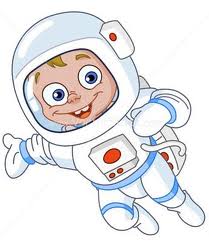 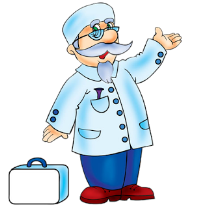 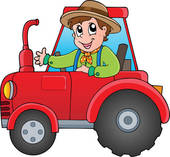 5. Напиши пословицу о труде.__________________________________________________________________________________________________________________________6. Выбери и подчеркни строительные профессии:Штукатур, библиотекарь, крановщик, маляр, водитель, монтажник, электрик, кондитер.7. Напиши названия машин, которые облегчают труд человека в быту? ( не менее трёх) ________________________________________________________________________8. Распредели материалы, инструменты по группам:ножницы, пластилин, краски, кисти, стеки, картон, игла, нитки9. Закончи высказывания о материалах и инструментах:а) То, из чего изготавливают изделия, - это…б) То, чем работают, - это…10. Узнай и запиши названия материалов по их свойствам:а) гладкая, тонкая, мнётся, складывается, не тянется, разноцветная - это…б) плотный, плохо гнётся, не мнётся, не тянется, служит фоном для аппликации – это…в) разноцветный, при нагревании размягчается, пластичный – это...11. Установите правильную последовательность выполнения изделия в технике аппликации:1) Разметить детали по шаблону. 2) Составить композицию. 3)Вырезать детали.4) Наклеить на фон.12. Соедините линиями материал и изделие из него:Шерсть                                                                                   СметанаКакао                                                                                      СвитерНефть                                                                                    ШоколадМолоко                                                                                    Бензин13. Перед вами правила безопасной работы с одним из часто используемых в работе инструментов:– Этот инструмент нужно передавать своему товарищу, держа его за лезвие; во время работы с ним нельзя отвлекаться и размахивать им; на столе этот инструмент должен лежать с сомкнутыми лезвиями.Назовите этот инструмент: _______________________14.Каждой линии чертежа подбери ее название.- - - - - - - - - - - - -                                       Основная линия видимого контура//////////////////////                                           Линия сгиба
____________                                           Место намазывания клеем
15. При работе за компьютером делай перерыв:а) через каждый час;б) через каждые 15 минут;в) через каждые 5 минут.16. Выбери инструмент, подходящий для работы с данным материалом.Ножницы, стека , линейка, игла, пила, ножницы, карандаш, шилоКоличество баллов:________                                                                                                       Оценка:________________Учитель:_________________/_________________/                                                                                Ассистент:_________________/________________/№ заданияРаздел программыПланируемый результатУровеньБалл1.Общекультурные иобщетрудовые компетенцииВыполнять доступные виды домашнего трудаБ12.Общекультурные иобщетрудовыекомпетенции.Основы культуры труда,самообслуживаниеПланировать предстоящую практическую работу, вносить коррективы в выполняемые действияБ13.Общекультурные иобщетрудовыекомпетенции.Основы культуры труда,самообслуживаниеПланировать предстоящую практическую работу, вносить коррективы в выполняемые действияБ14.Общекультурные иобщетрудовыекомпетенции.Основы культуры труда,самообслуживаниеИметь представление о наиболее распространённых современных профессиях и описывать их особенностиБ15.Общекультурные и общетрудовыекомпетенции.Основы культуры труда,самообслуживаниеПонимать культурноисторическую ценностьтрадиций, отраженных в предметном миреП16.Общекультурные иобщетрудовыекомпетенции.Основы культуры труда,самообслуживаниеИметь представление о наиболее распространённых в своём регионе традиционных народных промыслах и ремёслахБ17.Общекультурные и общетрудовые компетенции.Основы культуры труда,самообслуживаниеПонимать культурноисторическую ценность традиций, отраженных в предметном миреП18.Общекультурные и общетрудовые компетенции.Основы культуры труда,самообслуживаниеПонимать общие правила создания предметов рукотворного мира: соответствие изделия обстановке, удобство (функциональность), прочность, эстетическую выразительностьБ19.Технология ручной обработкиматериалов. ЭлементыГрафической грамотыОтбирать оптимальные и доступные технологические приёмы ручной обработки (при разметке деталей, их выделении из заготовки, формообразовании, сборке и отделке изделияБ110.Технология ручной обработкиматериалов. Элементыграфической грамотыОсознанно подбирать доступные в обработке материалы в соответствии с поставленной задачей, на основе полученных представлений о многообразии материалов, их видах, свойствахБ111.Общекультурные и общетрудовые компетенции. Основы культуры труда,самообслуживаниеВыполнять доступные действия по самообслуживанию (организовывать свое рабочее место в зависимости от вида работы)Б112.Технология ручной   обработки материалов. Элементы графической грамотыОсознанно отбирать доступные к обработке материалыБ113.Технология ручной обработки материалов. Элементы графической грамотыПрименять приёмы рациональной безопасной работы ручными инструментамиБ114.Конструирование и моделированиеОпределять виды соединения деталейБ115.Практика работы на компьютереПрименять правила работы на компьютереБ116Конструирование и моделированиеОсознанно отбирать инструменты, подходящие  к работе с материаламиП1КОДПроверяемые умения1. РАЗдел «Общекультурные и общетрудовые компетенции»1. РАЗдел «Общекультурные и общетрудовые компетенции»1. РАЗдел «Общекультурные и общетрудовые компетенции»1.1.Иметь представление о наиболее распространённых современных профессиях и описывать их особенности.1.2.Понимать общие правила создания предметов рукотворного мира: соответствие изделия обстановке, удобство (функциональность), прочность, эстетическую выразительность.1.3.Планировать предстоящую практическую работу, вносить коррективы в выполняемые действия.1.4.Выполнять доступные виды домашнего труда1.5.Понимать культурноисторическую ценность традиций, отраженных в предметном мире.2. РАЗдел «Технология ручной обработки материалов. Элементы графическойграмоты»2. РАЗдел «Технология ручной обработки материалов. Элементы графическойграмоты»2. РАЗдел «Технология ручной обработки материалов. Элементы графическойграмоты»2.1.Осознанно подбирать доступные в обработке материалы в соответствии с поставленной задачей, на основе полученных представлений о многообразии материалов, их видах, свойствах2.2.Отбирать оптимальные и доступные технологические приёмы ручной обработки (при разметке деталей, их выделении из заготовки, формообразовании, сборке и отделке изделия).2.3.Применять приёмы рациональной безопасной работы ручными инструментами3. РАЗдел «Конструирование и моделирование»3. РАЗдел «Конструирование и моделирование»3. РАЗдел «Конструирование и моделирование»3.1.Определять виды соединения деталей3.2.Соотносить объемную конструкцию, основанную на правильных геометрических формах, с изображениями их разверток3.3.Создавать мысленный образ конструкции с целью решения определенной задачи4. РАЗдел «Практика работы на компьютере»4. РАЗдел «Практика работы на компьютере»4. РАЗдел «Практика работы на компьютере»4.1.При работе с компьютером использовать безопасные для органов зрения, нервной системы, опорнодвигательного аппарата эргономичные приёмы работы; выполнять компенсирующие физические упражнения.МатериалыИнструментыПластилинТканиБумагаПриродные материалы